 SOŠ TECHNICKÁ, KUKUČÍNOVÁ 23, 040 01 KOŠICE      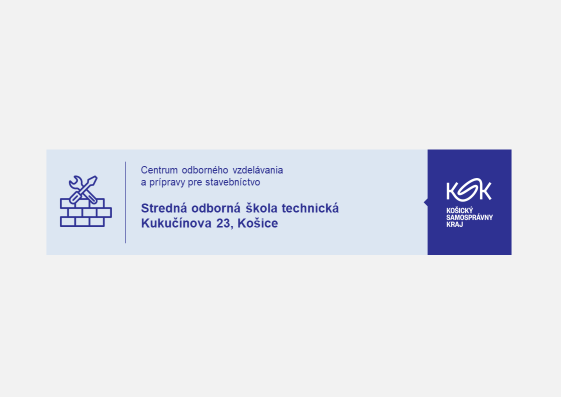 SME SPRÁVNA VOĽBA PRE VAŠU BUDÚCNOSŤŠkolský rok 2023/24 -  štvorročné študijné odbory     Školský rok 2023/24 -  trojročné učebné  odbory Mechanik hasičskej techniky :  starostlivosť o hasičskú techniku, možnosť uplatnenia v Hasičskom a záchrannom zbore SR, kvalitná prax v automobilových opravovniach MV SR, možnosť získať vodičský, pilčický a zváračský preukaz, po absolvovaní štúdia- technik požiarnej ochrany,Technik vodár vodohospodár : jediný odbor na štátnej škole na Slovensku, odborník na ochranu vodných zdrojov, meranie kvality vody,dispečink poruch, možnosť zamestnať sa na najbližšom vodárensko závode , po ukončení štúdia – technik zariadení na ochranu pre povodňami, vedúci pracovník v prevádzkach zameraných na zásobovanie pitnou vodou ,Technik energetických zariadení budov :  špecialista na servis, diagnostiku a odstraňovanie porúch energetických zariadení budov, možnosť získať naviac odbornú spôsobilosť elektrotechnika, po ukončení štúdia- technik pre rozvody energetických zariadení budov, špecialista na energetické poradenstvo,Mechanik elektrotechnik: kontrola a servis elektrotechnických zariadení, projektant nových el. zariadení, možnosť získať naviac odbornú spôsobilosť elektrotechnika,  po ukončení štúdia- samostatný pracovník v odbore elektrotechnických zariadení, obsluha elektrotechnických zariadení,Mechanik stavebno- inštalačných zariadení : odborník na realizáciu stavieb- voda , plyn, kúrenie- projekcia, príprava a realizácia, samostatný vodár, plynár či kurenár, možnosť získať vodičský, zváračský preukaz, preukaz na obsluhu vysokozdvižných vozíkov, po ukončení štúdia- špecialista na vykonávanie rozvodových systémov inžinierskych sieti,Stolár – výroba stolárskych a nábytkárskych výrobkov, možnosť viesť vlastnú     podnikateľskú   činnosť,Murár-  omietky , obklady, dlažby, orientácia v projektovej dokumentácii,Maliar – úprava povrchov z dreva, plastu, kovov,Krajčír-  so zameraním na šitie dámskej konfekcie,Tesár – konštrukcie striech, drevených stropov, orientácia v projektovej 
dokumentácií,Strechár- zhotovovanie nosných strešných konštrukcii, špecialista na izolácie  a krytiny,B E N E F I T Y   Š K O L Y :vlastný internát- 19 eur/ mesiacstrava v školskej jedálni- 4,03 eur/ deňkvalitné vzdelanie, moderná škola,prax – vybavené školské dielne,             renomované firmy,možnosť získať zváračský kurz,kurz prvej pomoci,bohatý kultúrny,športový život v škole, v internáte,..         
       zahraničná spolupráca- Poľsko, ČRúčasť na rôznych projektoch- návšteva 
      Španielska, Talianska, Nemecka,výborné uplatnenie na trhu práce ,možnosť pokračovať v štúdiu na VŠ,DHZ SOŠT – pre všetkých,ktorí majú záujem,bližšie informácie na www.soskuke.sk, www.facebook.com/soskuke.sk